 ҠАРАР                                                            	                  РЕШЕНИЕ  О  внесении изменений  в решение совета сельского поселенияБазгиевский сельсовет № 17/129 от 23.12.2016 года «О бюджете сельского поселения Базгиевский сельсовет муниципального района Шаранский район Республики Башкортостан на 2017 год и на плановый период 2018 и 2019 годов»  Совет сельского поселения Базгиевский сельсовет муниципального района Шаранский район  Республики Башкортостан (далее – сельское поселение) РЕШИЛ:  Внести изменения в решение Совета сельского поселения Базгиевский сельсовет  от 23.12.2016 года № 17/129 « О  бюджете сельского поселения Базгиевский сельсовет муниципального района Шаранский район  Республики Башкортостан на 2017 год»  к настоящему решению:  в приложение № 1 «Распределение бюджетных ассигнований сельского поселения Базгиевский сельсовет муниципального района Шаранский  район Республики Башкортостан на 2017 год по разделам, подразделам, целевым статьям, группам  видов расходов бюджета» к решению совета сельского поселения Базгиевский сельсовет муниципального района Шаранский район № 17/179 от 23.12.2016 г. согласно приложению №1 к настоящему решению.в приложение № 2 «Распределение бюджетных ассигнований сельского поселения Базгиевский сельсовет муниципального района Шаранский  район Республики Башкортостан на 2017 год по целевым статьям, группам  видов расходов бюджета» к решению совета сельского поселения Базгиевский сельсовет муниципального района Шаранский район № 17/179 от 23.12.2016 г. согласно приложению № 2 к настоящему решению.в приложение № 3 «Ведомственная структура расходов бюджета  сельского поселения Базгиевский сельсовет муниципального района Шаранский район республики Башкортостана на 2017 год» к решению совета сельского поселения Базгиевский сельсовет муниципального района Шаранский район № 17/179 от 23.12.2016 г.  согласно приложению № 3 к настоящему решению.Приложение № 4 «Межбюджетные трансферты, передаваемые бюджету муниципального района Шаранский район Республики Башкортостан из бюджета сельского поселения на осуществление части полномочий по решению вопросов местного значения на 2017 год в соответствии с заключенными соглашениями» к решению совета сельского поселения Базгиевский сельсовет муниципального района Шаранский район № 17/179 от 23.12.2016 г. согласно приложению № 4 к настоящему решению.Главы сельского поселения Базгиевскийсельсовет муниципального района Шаранский район Республики Башкортостан           		      Закиров Т.А.с. Базгиевоот 15.08.2017г.№ 23/180Приложение 1                           к решению Совета сельского поселения Базгиевский сельсовет муниципального района Шаранский район Республики Башкортостан                                    от 15 августа 2017 года № 23/180Распределение бюджетных ассигнований сельского поселения Базгиевский сельсовет на 2017 год по разделам, подразделам, целевым статьям (муниципальным программам сельского поселения и непрограммным направлениям деятельности), группам видов расходов классификации расходов бюджетов   		 (тыс. рублей)Приложение 2                           к решению Совета сельского поселения Базгиевский сельсовет муниципального района Шаранский район Республики Башкортостан                                    от 15 августа 2017 года № 23/180Распределение бюджетных ассигнований сельского поселения Базгиевский сельсовет на 2017 год по целевым статьям (муниципальным программам сельского поселения и непрограммным направлениям деятельности), группам видов расходов классификации расходов бюджетов                                                                                                                     (тыс. рублей)Приложение 3                           к решению Совета сельского поселения Базгиевский сельсовет муниципального района Шаранский район Республики Башкортостан                                    от 15 августа 2017 года № 23/180Ведомственная структура расходов бюджета сельского поселения Базгиевский сельсовет муниципального района Шаранский район на 2017 год (тыс. рублей)Приложение 4                           к решению Совета сельского поселения Базгиевский сельсовет муниципального района Шаранский район Республики Башкортостан                                    от 15 августа 2017 года № 23/180Межбюджетные трансферты, передаваемые бюджету муниципального района Шаранский район Республики Башкортостан из бюджета сельского поселения на осуществление части полномочий по решению вопросов местного значения на 2017 год в соответствии с заключенными соглашениями(тыс. рублей)БАШҠОРТОСТАН  РЕСПУБЛИКАҺЫШАРАН  РАЙОНЫ МУНИЦИПАЛЬ РАЙОНЫНЫҢБАЗГЫЯ АУЫЛ СОВЕТЫАУЫЛ БИЛӘМӘҺЕ СОВЕТЫ452632,  Базгыя аулы, Үҙәк урам, 50 тел.(34769) 2-42-35, e-mail:basgss@yandex.ru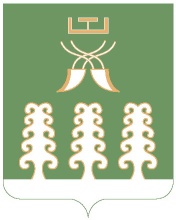 РЕСПУБЛИКА БАШКОРТОСТАНСОВЕТ СЕЛЬСКОГО ПОСЕЛЕНИЯ БАЗГИЕВСКИЙ СЕЛЬСОВЕТ МУНИЦИПАЛЬНОГО РАЙОНА ШАРАНСКИЙ РАЙОН452632, c. Базгиево, ул.Центральная, 50         тел.(34769) 2-42-35, e-mail:basgss@yandex.ruКБКсумма0503\791\20\1\01\06050\244\223.6\ФЗ.131.03.109\\15010\\ 013-111268166,80На оплату уличного освещения1403\791\99\0\00\74000\540\251.1\ФЗ.131.03.62\\15808\\ 013-1112-68166,800104\791\99\0\00\02040\242\226.7\ФЗ.131.03.2\\15101\\013-112-8000,000104\791\99\0\00\02040\244\340.3\ФЗ.131.03.2\\15101\\013-112 8000,00на приобретение запчастейНаименование РзПрЦсрВрсумма12345ВСЕГО 0,0Жилищно-коммунальное хозяйство050068,2Благоустройство050368,2Программа «Благоустройство территории сельского поселения Базгиевский сельсовет муниципального района Шаранский район Республики Башкортостан со сроком реализации до 2020 года»0503200000000068,2Подпрограмма «Уличное освещение»0503201000000068,2Основное мероприятие «Организация бесперебойного уличного освещения населенных пунктов сельского поселения в темное время суток»0503201010000068,2Мероприятия по благоустройству территорий населенных пунктов0503201010605068,2Закупка товаров, работ и услуг для обеспечения муниципальных нужд0503201010605020068,2Межбюджетные трансферты общего характера бюджетам субъектов российской Федерации1400-68,2Прочие межбюджетные трансферты общего характера1403-68,2Непрограммные расходы1403  9900000000-68,2Иные безвозмездные и безвозвратные перечисления 14039900074000-68,2Межбюджетные трансферты14039900074000500-68,2Главы сельского поселения Базгиевскийсельсовет муниципального района Шаранский район Республики БашкортостанТ.А.Закиров Наименование ЦсрВрсумма1345ВСЕГО0,0Программа «Благоустройство территории сельского поселения Базгиевский сельсовет муниципального района Шаранский район Республики Башкортостан со сроком реализации до 2020 года»200000000068,2Подпрограмма «Уличное освещение»201000000068,2Основное мероприятие «Организация бесперебойного уличного освещения населенных пунктов сельского поселения в темное время суток»201010000068,2Мероприятия по благоустройству территорий населенных пунктов201010605068,2Закупка товаров, работ и услуг для обеспечения муниципальных нужд201010605020068,2Непрограммные расходы9900000000-68,2Иные безвозмездные и безвозвратные перечисления9900074000-68,2Межбюджетные трансферты9900074000500-68,2Главы сельского поселения Базгиевскийсельсовет муниципального района Шаранский район Республики БашкортостанТ.А.Закиров Наименование Вед-воЦсрВрсумма12345ВСЕГО0,0Администрация сельского поселения Базгиевский сельсовет муниципального района Шаранский район Республики Башкортостан7910,0Программа «Благоустройство территории сельского поселения Базгиевский сельсовет муниципального района Шаранский район Республики Башкортостан со сроком реализации до 2020 года»791200000000068,2Подпрограмма «Уличное освещение»791201000000068,2Основное мероприятие «Организация бесперебойного уличного освещения населенных пунктов сельского поселения в темное время суток»791201010000068,2Мероприятия по благоустройству территорий населенных пунктов791201010605068,2Закупка товаров, работ и услуг для обеспечения муниципальных нужд791201010605020068,2Непрограммные расходы7919900000000-68,2Иные безвозмездные и безвозвратные перечисления7919900074000-68,2Межбюджетные трансферты7919900074000500-68,2Главы сельского поселения Базгиевскийсельсовет муниципального района Шаранский район Республики БашкортостанТ.А.Закиров Наименование передаваемого полномочияСумма12На пенсионное обеспечение муниципальных служащих (на выплаты доплат к государственной пенсии за выслугу лет на муниципальной службе)-68,2ИТОГО-68,2Главы сельского поселения Базгиевскийсельсовет муниципального района Шаранский район Республики БашкортостанТ.А.Закиров 